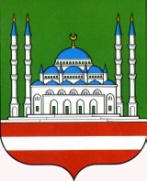 МУНИЦИПАЛЬНОЕ БЮДЖЕТНОЕ                     МУНИЦИПАЛЬНИ БЮДЖЕТАНУЧРЕЖДЕНИЕ                                                             УЧРЕЖДЕНИ    ДВОРЕЦ КУЛЬТУРЫ                                         «ЭДИСУЛТАНОВ ШИТ1ИН        ИМ. ШИТЫ ЭДИСУЛТАНОВА                        Ц1АРАХ ДОЛУ КУЛЬТУРИН Ц1А»ул. А-К. Б. Арсаханова.11 г. Грозный,                                              А-К.Б. Арсаханови ул.11 Соьлжа-Г1ала,           Чеченская Республика, 364046                                                       Нохчийн Республика, 364046              Тел./факс: (8928) 7878108                                                                Тел./факс: (8928) 7878108            e-mail: dvorec1957@mail.ru                                                             e-mail: dvorec1957@mail.ruОКПО 66587366, ОГРН 1102031004426                                         ОКПО 66587366, ОГРН 1102031004426       ИНН/КПП 2013001943/201301001                                                  ИНН/КПП 2013001943/201301001_23.07.2019г_____№58 ______________На № _________ от _________________Начальнику Департамента культуры                          						Мэрии г. Грозного                         						Амаевой  М.С-М.Отчет о работеМБУ Дворца культуры им. Шиты Эдисултанова г. Грозныйза июль 2019гМероприятия по духовно-нравственному воспитанию и развитию подрастающего поколения19 июля 2019г 16:00ч в МБУ ДК им. Шиты Эдисултанова г. Грозного проведен синкъерам «Вай хаза цхьана кхетта», по возрождению вайнахских традиций.Начался синкъерам с напоминания ответственными о правилах поведения в танце. В нём приняли участие учащиеся клубных формирований, и жители поселка Алды. Возможность танцевать представилась каждому желающему. Участники –5 чел., зрители- 130 чел.19 июля 2019г 15:00ч в МБУ ДК им. Шиты Эдисултанова г. Грозного проведена выставка декоративно-прикладного искусства «Любовь на все времена». 	На выставке были представлены работы нескольких кружков декоративно-прикладного искусства. Учащиеся кружков изготовили подделки и предметы декора. Юные мастера и мастерицы с удовольствием поделились с посетителями маленькими секретами изготовления представленных работ.Участники –12 чел., зрители- 50 чел.Духовное просвещениеМероприятия ко Дню семьи, любви и верности4 июля 2019г в 10:00ч в МБУ ДК им. Шиты Эдисултанова г. Грозного проведена выставка работ совместного семейного творчества «Семья- источник вдохновенья». В рамках тематической недели посвященной Всероссийскому дню семьи, любви и верности, выставка была оформлена в фойе учреждения. Участники сделали самопрезентацию своей семьи с рассказом-«рекламой»  о семье, рассказали о семейных традициях, интересах, любимых занятиях, рассказали о том, какое активное участие приняли их родители в изготовлении этих ярких, творческих и интересных работ. Участники –5 чел., зрители- 30 чел.5 июля 2019г в 11:00ч в МБУ ДК им. Шиты Эдисултанова г. Грозного провели конкурс детских рисунков «Папа, мама, я – дружная семья!», приуроченный ко Всероссийскому Дню семьи, любви и верности. Перед тем, как начать рисовать, ребятам рассказали интересную легенду о возникновении праздника, отмечающегося 8 июля – это День семьи, любви и верности. Вдохновившись интересной историей, юные художники фантазировали и рисовали различные рисунки: красивые ромашки, яркие солнечные краски лета, наполненные любовью и семейным теплом - маму, папу и себя, и еще многое другое. По итогам конкурса все участники и победители конкурса были награждены подаркамиУчастники –5 чел., зрители- 10 чел.7 июля 2019 в 16:00ч в МБУ ДК им. Шиты Эдисултанова г. Грозного провели праздничный концерт «Живите в счастье и любви!», посвященный Всероссийскому Дню семьи, любви и верности. Первым номером программы было исполнение гимна семьи вокальным коллективом «Дека аз». Следующим было выступление Юсуповой Танзилы и Гандалоевой Халимат, которые прочитали стихотворения Татьяны Дементьевой «День семьи». А учащиеся вокального кружка «Даймехкан аьзнаш» исполнили для зрителей популярные песни. Ведущие в ходе программы загадывали загадки зрителям и проводили увлекательные конкурсы. Участники –15 чел., зрители- 150 чел.Мероприятия ко Дню семьи, любви и верности8 июля 2019г в 15:00ч в МБУ ДК им. Шиты Эдисултанова г. Грозного Департаментом культуры Мэрии г. Грозного проведено праздничное мероприятие «Счастливы вместе».В праздничном мероприятии, посвященном Дню семьи, любви и верности приняли участие артисты ансамбля песни и танца «Заманхо», артисты ансамбля песни и танца «Столица» и центра национальной культуры Департамента культуры столичной Мэрии.Участники –10 чел., зрители- 200 чел.День почитания Кунта – хаджи Кишиева11 июля 2019г в 11:00ч в МБУ ДК им. Шиты Эдисултанова г. Грозного проведена беседа, на день рождения Кунта- Хаджи Кишиева «Устаз Кунта-Хаджи Кишиев». В беседе приняли участие учащиеся клубных формирований, им было рассказано о человеке с открытым добрым сердцем и глубокой богобоязненностью. Жизнь и учение чеченского Шейха Кунта-Хаджи Кишиева- важнейшая часть истории и духовно-нравственной культуры чеченского народа. Участники –2 чел., зрители- 20 чел.По духовно-нравственному воспитанию и развитию подрастающего поколения проведено 7 мероприятий, присутствовало – 590 чел., задействовано – 54 чел.Культурно-досуговые мероприятияМероприятие по организации досуга детей в период летних каникул2 июля 2019г в 11:00ч в МБУ ДК им. Ш. Эдисултанова г. Грозного провели организацию летнего досуга для детей: Игры настольные (шашки, шахматы, домино). Шашки и шахматы- это и наука, и спорт, и искусство в одной игре, доставляющее много радости и удовольствия. Руководитель кружка Бачаева Маръям познакомила детей с историей возникновения этой игры и правилами. В процессе игры ребята окунулись в сказочный мир шашек и шахмат.  Участники – 2 чел., зрители- 30 чел.4 июля 2019г в 11:00ч в МБУ ДК им. Шиты Эдисултанова г. Грозного проведен показ мультипликационного фильма для детей «Планета сокровищ». Перед началом показа ответственные рассказали зрителям о правилах поведения в зрительном зале. Прийти на просмотр мультипликационных фильмов и провести свой досуг в период летних каникул, смогли дети, подростки и их родители. Участники – 5 чел., зрители- 80 чел.13 июля 2019г. в 11:00ч. в МБУ ДК им. Ш. Эдисултанова г. Грозного провели организацию летнего досуга для детей: подвижные игры.   Интересные, простые и короткие игры для летнего отдыха детей были проведены под руководством руководителей кружков Ойбаева Л.Ж. и Лорснукаевой М.И. на территории Дворца культуры, на свежем воздухе. Участники – 2 чел., зрители- 30 чел.16 июля 2019г в 11:00ч в МБУ ДК им. Ш. Эдисултанова г. Грозного провели организацию летнего досуга для детей: Игры настольные (шашки, шахматы, домино). Шашки и шахматы- это и наука, и спорт, и искусство в одной игре, доставляющее много радости и удовольствия. Ответственный за мероприятие объяснил детям правила игры. В процессе игры ребята окунулись в сказочный мир шашек и шахмат. Участники –2 чел., зрители- 30 чел.17 июля 2019г в 11:00ч в МБУ ДК им. Ш. Эдисултанова г. Грозного проведены соревнования «Веселые старты».В конкурсе приняли участие учащиеся клубных формирований. «Веселые старты» представляли собой кружковые командные состязания. Дети соревновались в быстроте, силе и ловкости. Данное мероприятие проведено с целью популяризации активной формы отдыха детей, пропаганды здорового образа жизни, привлечение к регулярным занятиям физической культуры и спортом.Участники –5 чел., зрители- 40 чел.18 июля 2019г в 11:00ч в МБУ ДК им. Шиты Эдисултанова г. Грозного проведен показ мультипликационного фильма для детей «Лилия и Стич». Перед началом показа ответственные рассказали зрителям о правилах поведения в зрительном зале. Прийти на просмотр мультипликационных фильмов и провести свой досуг в период летних каникул, смогли дети, подростки и их родители. Участники –5 чел., зрители- 80 чел.24 июля 2019г в 11:00ч в МБУ ДК им. Шиты Эдисултанова г. Грозного проведен показ мультипликационного фильма для детей «Маша и медведь». Перед началом показа ответственные рассказали зрителям о правилах поведения в зрительном зале. Прийти на просмотр мультипликационных фильмов и провести свой досуг в период летних каникул, смогли дети, подростки и их родители. Участники –5 чел., зрители- 80 чел.24 июля 2019г в 15:00ч в МБУ ДК им. Шиты Эдисултанова г. Грозного проведена футбольная встреча «Матч дружбы» Товарищеская встреча по футболу была проведена среди учащихся клубных формирований на спортивной площадке ДК. Подобные мероприятия способствуют формированию у несовершеннолетнего положительного отношения к здоровому образу жизни, развивают устойчивый интерес к занятиям спортом.Участники –3 чел., зрители- 30 чел.25 июля 2019г в 11:00ч в МБУ ДК им. Шиты Эдисултанова г. Грозного проведен показ мультипликационного фильма для детей «Джунглики». Перед началом показа ответственные рассказали зрителям о правилах поведения в зрительном зале. Прийти на просмотр мультипликационных фильмов и провести свой досуг в период летних каникул, смогли дети, подростки и их родители. Участники –5 чел., зрители- 60 чел.27 июля 2019г. в 11:00ч. в МБУ ДК им. Ш. Эдисултанова г. Грозного провели организацию летнего досуга для детей: подвижные игры.   Интересные, простые и короткие игры для летнего отдыха детей были проведены под руководством руководителей кружков Ойбаева Л.Ж. и Лорснукаевой М.И. на территории Дворца культуры, на свежем воздухе. Участники –2 чел., зрители- 30 чел.30 июля 2019г в 11:00ч в МБУ ДК им. Ш. Эдисултанова г. Грозного провели организацию летнего досуга для детей: Игры настольные (шашки, шахматы, домино). Шашки и шахматы- это и наука, и спорт, и искусство в одной игре, доставляющее много радости и удовольствия. Ответственный за мероприятие объяснил детям правила игры. В процессе игры ребята окунулись в сказочный мир шашек и шахмат. Участники –2 чел., зрители- 30 чел.Культурно-досуговых проведено 11 мероприятий, присутствовало – 520 чел., задействовано – 38 чел.Мероприятия по профилактике терроризма и экстремизма28 июля 2019г в 16:00ч в МБУ ДК им. Шиты Эдисултанова г. Грозного проведен концерт «Дети выбирают мир!».В ходе концертной программы учащимися вокального кружка «Дека аз» под руководством Пикаевой М.Ю. были исполнены популярные песни: «У родника»; «Сан даго шу декъал до»; «Дашо малх»; «Вместе весело шагать»; «Аист на крыше».Участники – 15 чел., зрители- 150 чел.По профилактике терроризма и экстремизма проведено 1 мероприятие, присутствовало – 150 чел., задействовано – 15 чел.Мероприятия по пропаганде здорового образа жизни и спорта16 июля 2019г в 10:00ч в МБУ ДК им. Шиты Эдисултанова г. Грозного проведен час здоровья «Хочешь быть здоровым-будь им!», по пропаганде здорового образа жизни. В мероприятии приняли участие учащиеся клубных формирований, им было рассказано о том, что здоровье – это не только благополучное физическое состояние человека. Это и образ жизни человека, его дела, поступки, отношение к окружающим людям. Все должно быть в гармонии, и только тогда человек почувствует себя по-настоящему здоровым и счастливым. Участники – 2 чел., зрители- 30 чел.По пропаганде здорового образа жизни и спорта проведено 1 мероприятие, присутствовало – 30 чел., задействовано – 2 чел.Мероприятия по профилактике наркомании, алкоголизма и табакокурения 21 июля 2019г 16:00ч в МБУ ДК им. Шиты Эдисултанова г. Грозного проведена концертная программа «Наркотики – лицо беды!». В концерте приняли участие учащиеся театрального кружка под руководством Лорснукаевой М.И. и вокального кружка под руководством Пикаевой М.Ю, началась концертная программа с выступления Семиевой Самиры, которая прочитала стихотворение «Скажем наркотикам –НЕТ», далее выступили учащиеся вокального кружка «Дека аз», которые исполнили для зрителей популярные песни ««Алый цветок», «Прекрасное далёко», «Если добрый ты», «До чего дошел прогресс», «Настоящий друг». Участники –15 чел., зрители- 150 чел.По профилактике наркомании, аклкоголизма и табакокурения проведено 1 мероприятие, присутствовало – 150 чел., задействовано – 15 чел.Мероприятия по профилактике правонарушений25 июля 2019г 11:00ч в МБУ ДК им. Шиты Эдисултанова г. Грозного проведена дискуссия «Молодежь в современном мире»Ведущая дискуссии руководитель кружка Лорснукаева М.И. отметила, что терроризм - глобальная проблема и самая опасная угроза во всем мире. Молодое поколение несет ответственность за будущее своей страны. Завершилась дискуссия обсуждением: каким должен быть современный молодой человек? Цель и задача: ознакомить с ответственностью несовершеннолетних.Участники – 2 чел., зрители- 30 чел. 31 июля 2019г 15:00ч в МБУ ДК им. Шиты Эдисултанова г. Грозного проведен правовой диалог «Правонарушения и ответственность за них». Из диалога ребята узнали: определение слов «преступление», «ответственность» и «правонарушение»; за какие преступления осуждаются подростки 14-16 лет; виды наказания для несовершеннолетних, согласно УК РФ. Эта информация необходима и полезна для ребят, а также даёт повод задуматься, прежде чем что-либо совершить противозаконное в жизни. Цель и задача: воспитание правового сознания учащихся.Участники – 3 чел., зрители- 30 чел. По профилактике правонарушений проведено 2 мероприятия,присутствовало – 60 чел., задействовано - 5 чел.Всего за июль проведено - 23 мероприятия, присутствовало- 1500 чел. задействовано - 129 чел.Клубных формирований: - 13. Участников – 343 человек.1.Вокальный кружок – 30 участников. 2. Вокальный кружок (младшая группа) - 20 участников. Разучивают песни. Участвуют в концертных мероприятиях, конкурсах. 3.Театральный кружок – 28 участников. Разучивают сценки. Участвуют в театральных постановках, концертных мероприятиях, конкурсах.4. Танцевальный кружок – 50 участников.5. Танцевальный кружок – (младшая группа) – 26 участников.Разучивают танцевальные движения. Участвуют в концертные мероприятия.6. Бисероплетение – 30 участников.7.Бисероплетение – 27 участников. Обучаются плетению из бисера. Участвуют в выставках и конкурсах.8. Резьба по дереву – 12 участников. Учатся делать поделки из дерева. Участвуют в выставках и конкурсах.9. Резьба по дереву –20 (младшая группа). Учатся делать поделки из дерева. Участвуют в выставках и конкурсах.10. Кулинарные курсы -  25 участников. Учатся готовить разные блюда. 11. Дечиг пондар – 27 участников. Разучивают аккорды. Участвуют в концертных мероприятиях, конкурсах.12. ИЗО – 28 участников.   Учатся рисовать. 13. Декоративно-прикладное искусство – 20 участников. Учатся делать подделки из разных природных материалов.И.о директора 								 З.М. ТалхиговаНаименованиеколичество мероприятийколичество участниковКоличество зрителейДуховно-нравственное ​воспитание​754590Патриотическое воспитание000Культурно-досуговые мероприятия1138520Профилактика здорового образа жизни1230Профилактика наркомании115150Профилактика правонарушений2560Профилактика терроризма и экстремизма115150Профилактика дорожно – транспортных происшествий000Профилактика пропаганды защиты окружающей среды000Внеплановые мероприятия000ИТОГО231291500​Конкурсы​ Участие в Республиканских конкурсахУчастие в Международных конкурсах23